读一读下列号码，再把它们用数字写出来。One one nine_______                         five  eight two___________Nine one one________                     one nine six___________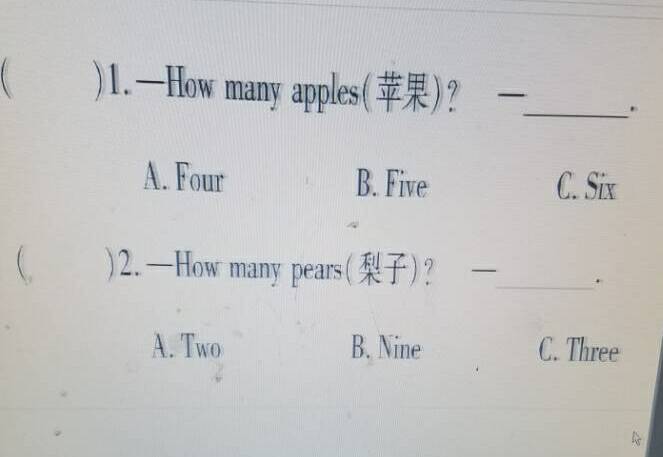 